DHANALAKSHMI SRINIVASAN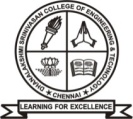 COLLEGE OF ENGINEERING AND TECHNOLOGYMAMALLAPURAM, CHENNAI(Affiliated to Anna University, Chennai, Approved by AICTE and Accreditated by NACC with B++)DEPARTMENT OF INFORMATION TECHNOLOGYQUESTION BANKCOURSE CODE		:	C304SUBJECT CODE		:	IT8501 (Regulation 2017)SUBJECT NAME		:	WEB TECHNOLOGYYEAR / SEMESTER		:	III / VBATCH			:	2020 – 2024ACADEMIC YEAR		:	2022 – 23QUESTION BANKUNIT – 1PART – AList any four common browsers.(Remember) – BTL1Define URI.(Remember) – BTL1State the use of web server logs and list the contents of a message log.(Understand) – BTL2List the different basic protocols used in Internet.(Remember) – BTL1What do you mean by Relative URLs? (Understand) – BTL2Write the functions of a Web Server.(Understand) – BTL2Explain the way in which a DNS server resolves addresses.(Understand) – BTL2State the uses of Internet Protocol.(Understand) – BTL2Write short notes on basic Internet protocols.(Understand) – BTL2List and explain the three flavors of HTML.(Remember) – BTL1State the function of DNS and the protocol used.(Understand) – BTL2 List and explain any two HTML elements.(Remember) – BTL1Express two rows of horizontal frames using HTML frames.(Understand) – BTL2Write HTML code to display an image.(Understand) – BTL2How will you create a password field in a HTML form? (Remember) – BTL1Express HTML code to create the following table,(Understand) – BTL2Differentiate HTML and XHTML.(Understand) – BTL2Explain canvas in HTML.(Understand) – BTL2Write the syntax to display the following statement “I am learning Web Programming” (Understand) – BTL2 Identify how a scripting language differs from HTML? (Remember) – BTL1PART – B1.(i)	Explain TCP/IP in detail. (7) (Understand) – BTL2   (ii)	Explain the purpose and way of creating lists in HTML documents. (6)2. Recall in detail about Internet and World Wide Web. (13) (Remember) – BTL13. Explain in detail the working of the following Internet Protocols. (Understand) – BTL2(i)	TCP/IP (7)(ii)	HTTP (6)4. (i)	List and explain any four HTML elements in detail. (7) (Remember) – BTL1(ii)	State the types of lists supported by HTML and explain them in detail. (6) (Understand) – BTL25. Illustrate a HTML document for a company home page. (13) (Understand) – BTL26. (i)	Explain the capabilities of web client and web server. (7) (Understand) – BTL2   (ii)	Write and explain HTTP request message format. (6) (Understand) – BTL27. Explain the significance of XHTML with the help of a real time application. Write necessary code snippets. (13) (Understand) – BTL28. How do you create frames? Why do we need them? Develop an application to explain the same. (13) (Remember) – BTL19. (i)	Explain the use of relative URL’s with an example. (7) (Understand) – BTL2    (ii)	Explain how tables can be inserted into a HTML document with an example. (6)       10. (i)	List any two differences between HTML respects to elements and XHTML with Also explain about the XHTML DTD. (7) (Remember) – BTL1(ii)	Discuss on any four HTTP request methods. (6) (Understand) – BTL211. Explain HTML forms in detail along with form elements, attributes and methods.Write an HTML document to provide a form that collect name and telephone numbers. (13) (Understand) – BTL212. Explain the basic XHTML syntax and semantics. (13) (Understand) – BTL213. (i)	Explain in detail the functions of a web server. (7) (Understand) – BTL2(ii)	Give the structure of HTTP request and response messages. (6) (Understand) – BTL214. Define HTML 5.0. List and explain some of the HTML 5.0 tags with examples. (13) (Remember) – BTL1PART – C1.(i)	Give the HTTP request message structure and explain it in detail. (8)                                                                                                   (Understand) – BTL2(ii)	List and explain the steps involved in a web based client server communication. (7) (Remember) – BTL12. (i)	Explain the most significant HTML elements in detail. (8) (Understand) – BTL2(ii)	Explain the way in which data can be presented in a tabular form using HTML. (7) (Understand) – BTL23. Illustrate an interactive web page for student registration using HTML formelements. (15) (Understand) – BTL24. Express & discuss the HTML frame and table tags. (15) (Understand) – BTL2UNIT – II				          PART – A1.Give the syntax of a CSS rule. (Understand) – BTL22. Mention the need for cascading style sheets. (Understand) – BTL23. Give example for inline style sheet. (Understand) – BTL24. How will you include CSS in a web site? (Remember) – BTL15. Give some advantages of using Cascading Style Sheets. (Understand) – BTL26. How external style sheet is useful in web page design? (Remember) – BTL17. Write short notes on text properties in CSS with suitable example. (Remember) – BTL18. What is Normal Flow Box Layout in CSS? (Remember) – BTL19. List the two forms of style rules with an example. (Remember) – BTL110. What is meant by DHTML? (Remember) – BTL111. List the ways of positioning an element within a browser window. (Remember) – BTL112. What is a JavaScript statement? Give an example. (Remember) – BTL113. Explain array creation in JavaScript with example. (Understand) – BTL214. List the different methods defined in document and window object of JavaScript. (Remember) – BTL115. List and explain any two JavaScript built in objects. (Remember) – BTL116. State the types of JavaScript statements with examples. (Understand) – BTL217. Write the JavaScript to print “Good Day” using IF-ELSE condition. (Remember) – BTL118. Illustrate Write code to return the full URL of a document. (Understand) – BTL219. Express Compile the limitations of CSS. (Understand) – BTL220. Write CSS to a web page with the following requirements. (Remember) – BTL1(i)	Add a background image of a submarine.(ii)	Set a color to the span elements (different color for each class)PART – B1. (i) Discuss about JavaScript debugging. (7) (Understand) – BTL2    (ii) Explain in detail CSS border and CSS outline. (6) (Understand) – BTL22. (i) Explain any eight CSS text properties. (7) (Understand) – BTL2   (ii) Discuss JavaScript Array object in detail. (6) (Understand) – BTL23. (i) List and explain in detail various selector strings. (7) (Remember) – BTL1   (ii) Explain the features of cascading style sheets. (6) (Understand) – BTL24. (i) Write a CSS which adds background images and indentation. (7) (Remember) – BTL1(ii)Explain external style sheet with an example. (6) – (Understand) – BTL25. (i) Explain in detail the CSS Box model in detail. (7) (Understand) – BTL2(ii)List and explain the various positioning schemes in detail. (6) (Remember) – BTL1 6. List and describe the CSS Border Style Properties in detail with illustration. (Remember) – BTL17. Write CSS to a web page with the following requirements (Remember) – BTL1(i)	Paint the background gray (2)(ii)	Paint the sidebar yellow	(2)(iii)	Set the artist h1 to be only uppercase (2)(iv)	Set the title h2 to be uppercase-first letter (2)(v)	Set a line spacing between the lines (2)(vi)	Set letter spacing between the letters in each span of type instruction 									(3)8. (i) State and explain the types of statements in JavaScript. (6) (Understand) – BTL2   (ii) Explain how functions can be written in JavaScript with an example. (7) (Understand) – BTL29. Summarize about debugging in JavaScript. (13) (Understand) – BTL210. What are the various JavaScript objects? Explain each with an example. (13) (Understand) – BTL211. Show in detail about JavaScript variables and operators. (13) (Remember) – BTL112. Write the registration form for the creation of email account with all possible validations using JavaScript. (13) (Remember) – BTL113. (i)	Explain the JavaScript array handling and array methods. (7) (Understand) – BTL2    (ii)	Explain the following JavaScript objects. (6) (Understand) – BTL2a.	RegExpb.	Math14. (i)	Illustrate JavaScript to find sum of first ‘n’ even numbers and display the result. Get the value of ‘n’ from user. (7) (Understand) – BTL2(ii)	Express JavaScript to find factorial of a given number. (6) (Understand) – BTL2PART – C1. Express the various aspects of Normal Flow Box Layout in the context of CSS. (Understand) – BTL2									  (15)                                                                                                2. Explain in detail about CSS3. Give the illustration for CSS3 animation. (15) (Understand) – BTL23. (i)	Explain the way in which JavaScript handles arrays with example. (8) (Understand) – BTL2   (ii)	Explain how local and global functions can be written using JavaScript. (7) (Understand) – BTL24. (i) Illustrate how do you use JavaScript for form validation? Develop a complete application that would include information functions to validate the user data.                                                                                               (Understand) – BTL2(10)(ii)Express short notes on JavaScript built-in objects. (5) (Understand) – BTL2UNIT – IIIPART – A1. Define host objects. (Remember) – BTL12. List the types of event listeners in DOM2. (Remember) – BTL13. Illustrate Event Bubbling and Event Capturing. (Understand) – BTL24. What is meant by intrinsic event handling? (Remember) – BTL15. List and explain any four HTML intrinsic event attributes. (Remember) – BTL16. List the various levels of DOM. (Remember) – BTL17. Write the usage of DOM style property. (Remember) – BTL18. List some of the window object properties. (Remember) – BTL19. Express any two mouse events. (Understand) – BTL210. Define any two keyboard events. (Remember) – BTL1 11. Summarize Client Side Scripting from Server Side Scripting. (Understand) – BTL212. Write a short note on java servlet life cycle. (Remember) – BTL113. List the different life cycle methods of Java Servlets. (Remember) – BTL114. What is a cookie? (Understand) – BTL215. What is the purpose of cookies? (Understand) – BTL216. Write the purpose of URL rewriting. (Remember) – BTL117. How is session tracking achieved by URL rewriting? (Remember) – BTL118. State the use of ServletContext object. (Understand) – BTL219. Explain in brief the interaction between a web server and a servlet. (Understand) – BTL220. Identify the difference between get request and post request type. (Apply) – BTL3PART – B1.Explain in detail DOM event handling. Also explain with an example of creating a context menu. [Note: A context menu is one that that is shown when the user right-clicks anywhere in the document]. (13) (Understand) – BTL22. (i)	Explain about the document tree in detail. (7) (Understand) – BTL2(ii)	Explain DOM event handling in detail. (6)3. (i)	List and explain the various types of document nodes. (7) (Understand) – BTL2(ii)	Explain in detail about event object and event listeners with an example. (6) (Understand) – BTL24. With a suitable example discuss about event propagation. (13) (Remember) – BTL15. List the properties of mouse events associated with DOM2 with an example. (13) (Remember) – BTL16. What are the various levels of DOM? Explain each of them in detail. (13) (Understand) – BTL2 7. Make use of some of the style object in DOM to modify the elements’ style. (13) (Apply) – BTL38. (i)	Explain about architecture of servlet. (7) (Understand) – BTL2 (ii)	Explain the purpose of the following DOM method and properties, (6)a.get Element by Idb.create Elementc.create Text Noded.append childe.parent Node9. Illustrate a servlet to illustrate the principle of Cookies and explain. (13) (Understand) – BTL210. Explain the Servlet operation in detail with a sample Servletprogram. (13) (Understand) – BTL211. What is a session? Explain how client state is maintained using session and also explain about session tracking and session management using an example. (13) (Understand) – BTL212. Explain the servlet life cycle with an example. (13) (Understand) – BTL213. Write a Java code for getting the details of the items to be purchased from a client and to update the inventory of the shop after selling. Also bill should be prepared for the client. Maintain the transaction table also just by inserting these purchase itemdetails at the shop use JDBC for transactions. (13) (Remember) – BTL114.(i)	Write a code for creating cookies with name of person and secret code at the server, after getting these details from client using HTML form. How these details at the server side using HTTP servlet are displayed? (7) (Remember) – BTL1(ii)Write a code to display the current and yesterday’s gold rate using session object. (6) (Remember) – BTL1PART – C1. Describe the process of generating dynamic content using servelts. Briefly explain the importance of Document Object Model. (15) (Understand) – BTL22. Illustrate With a simple example illustrate how the elements of the HTML document tree structure can be accessed using JavaScript. (15) (Understand) – BTL23. Discuss the ways of storing and accessing information using cookies and handling associated issues. (15) (Understand) – BTL24. Illustrate a Java Servlet to display net salary of employee, use JDBC connectivity to get employee details from database. (15) (Understand) – BTL2UNIT – IVPART - A1. Give the advantages of using JSP for server side programming. (Understand) – BTL22. Write two basic differences between JSP and servlet. (Remember) – BTL13. List the types of directives in JSP. (Remember) – BTL14. Explain in brief about Java Scriplet. (Understand) –BTL2 5. Define current date using Java Scriplet. (Remember) – BTL16. What is MVC paradigm? (Understand) –BTL2 7. Write short notes on some implicit objects in JSP. (Apply) – BTL38. Identify the steps involved in JSP. (Apply) – BTL39. Write down the JSP elements? (Remember) – BTL110. Explain JSTL? (Understand) – BTL211. What is the purpose of namespace? (Understand) –BTL2 12. What is meant by XML namespace? (Understand) – BTL213. Define DTD. (Remember) – BTL114. What is an XPATH? (Understand) – BTL215. List the advantages of XPATH. (Remember) –BTL116. How is XML parsing done with SAX? (Remember) – BTL117. Compare DOM and SAX in XML processing. (Understand) – BTL218. What does XSLT mean? (Understand) – BTL219. What is the purpose of XSLT? (Understand) – BTL220. Discuss CDATA and PCDATA. (Understand) – BTL2PART – B1. State and explain the information in a JSP document in detail. (13) (Remember) – BTL12. (i) Illustrate  a client server JSP program to find simple interest and display the result in the client. (7) (Understand) – BTL2  (ii)Write about the JSP tag libraries. (6) (Apply) – BTL33. Identify the objects associated with JSP and highlight the features of each object. Explain the various JSP elements. (13) (Understand) – BTL24. Explain in detail the creation, instantiation and usage of java beans objects. (13) (Understand) – BTL25. What is a JavaBeans component? How will you use the JSP language elements foraccessing Beans in your JSP pages? (13) (Remember) – BTL16. Write a JSP code to access a table and records from a student database to obtain the result of a student. (13) (Apply) – BTL3 7. Classify the implicit objects involved in JavaScript Expression Language. (13) (Understand) – BTL28. (i)	Explain the role of XML name spaces with examples. (7) (Understand) – BTL2(ii)	Explain the features of XML path language. (6)9. Explain a XML document to store voter ID, voter name, address and date of birth details and validate the document with the help of DTD. (13) (Understand) – BTL210. Write XSLT code to display employee details in a Table form which is stored is XML. (13) (Apply) – BTL311. (i)	Explain XPATH nodes in detail. (7) (Understand) – BTL2(ii)	Explain about the object that helps AJAX reload parts of a web page without reloading the whole page. (6) (Understand) – BTL212. (i)	List and explain the XML syntax rules in detail. (7) (Remember) – BTL1(ii)	Explain how a XML document can be displayed on a browser. (6) (Understand) – BTL213. Explain in detail the XML schema, built in and user defined data type detail. (13) (Understand) – BTL214. (i)	Explain in detail about XSL. (7) (Understand) – BTL2     (ii)	Explain about DOM based XML processing. (6) (Understand) – BTL2PART – C1(i) What is the significance of JavaBeans classes in the context of JSP? Discuss. (8) (Understand) – BTL2(ii)Explain about MVC architecture in detail. (7) (Apply) –BTL32. Illustrate a Servlet program to display the waiting list status, given the PNR number of a train. Create a JSP to display the information at the client end. (15) (Understand) – BTL23. Get the students’ details like name, register number and mark using form. Generate DTD for this XML document. (Understand) – BTL2Name Regno Mark XYZ 1000	90ABC 1001	80RST   1002	89PQR   1003	87Generate the collected information in the descending order of marks using XSLT. Results should be displayed in the above format. Write a source code and explain the same. (15)4. (i) Explain how XSLT transforms the document from one (Word) type to other type (HTML). (8) (Understand) – BTL2  (ii)Describe the basic java bean classes and JSP tag libraries. (7) – (Understand) – BTL2UNIT – VPART – A1. Explain AJAX. (Understand) – BTL22. Write down the advantages of AJAX. (Remember) – BTL13. Write down the disadvantages of AJAX. (Remember) – BTL14. Identify the technologies used by AJAX. (Apply) – BTL35. List all the features of AJAX. (Remember) – BTL16. Compare AJAX and JavaScript? (Understand) – BTL27. Analyze where AJAX cannot be used? (Analyze) – BTL48. Define: AJAX object. (Remember) – BTL19. What is web service? (Understand) – BTL210. Why do you want to describe a Web Service? (Remember) – BTL111. Mention some of the disadvantages of Web Service. (Understand) – BTL212. List some examples of web services. (Remember) – BTL113. Define serialization. (Understand) – BTL214. List the basic concepts behind JAX-RPC technology. (Remember) – BTL115. What is UDDI? (Understand) – BTL2 16. Explain the term XML Schema. (Understand) – BTL217. What is the purpose of XML schema? (Understand) – BTL218. Define the need for SOAP. (Remember) – BTL119. State the significance of a WSDL document. Give some uses of WSDL. (Remember) – BTL120. Give an example of a web service registry and its function. (Understand) – BTL2PART – B1. (i) Discuss the various aspects of JAX-RPC. (7) (Understand) – BTL2    (ii) Develop a Java Web Service that would do arithmetic operations. (6) (Apply) – BTL32. (i) What do you mean by AJAX? Write the advantages of AJAX. (7) (Remember) – BTL1(ii)Write short notes on Event-oriented Parsing. (6) (Understand) – BTL23. (i) Discuss AJAX architecture and compare it with DOM and SAX. (7) (Understand) – BTL2(ii)What languages are used to represent data in web? Explain any two of them. (6) Apply) – BTL34. Explain about the development of a web application to illustrate the basics of AJAX. (13) (Apply) – BTL35. Explain about the XMLHttpRequest Object in detail. (13) (Understand) – BTL26. Brief the Return Document Forms in AJAX. (13) (Remember) – BTL17. Explain why the callback function is written as an anonymous function in the request phase function. (13) (Apply) – BTL38. (i) Explain in detail the steps involved in writing a web service. (7) (Understand) – BTL2   (ii)Explain the basic concepts of RPC. (6) (Understand) – BTL29. Describe the significance and working of WSDL with an example. (Apply) – BTL3(13)10. Describe the major elements of SOAP. (13) (Remember) – BTL111. Explain the role of XML schema in building web services in detail.(13) (Understand) – BTL2 12. Illustrate a railway reservation system using UDDI and WSDL for the following case study. Railway could register their services into an UDDI directory for checking the train rate and reservation. Travel agencies could then search the UDDI directory to find the railwayreservation interface for ticket booking. (13) (Understand) – BTL213. Model a web service for calculator application. (13) (Apply) – BTL314. (i) Explain the JDBC database access in detail. (7) (Understand) – BTL2(ii)Explain the SOAP elements in detail. (6) PART – C1. Explain JAX-RPC concept with suitable example. (15) (Understand) – BTL22. Express the creation of a Java Web Service in detail with examples. (15) (Understand) – BTL23. (i)	Explain the elements of a SOAP message. (8) (Understand) – BTL2   (ii)	How do you store Java objects? Describe. (7) (Remember) – BTL14. Express the principles of WSDL, XML and SOAP and their interaction between them in web service applications. (15) (Understand) – BTL2     W  X     Y  Z